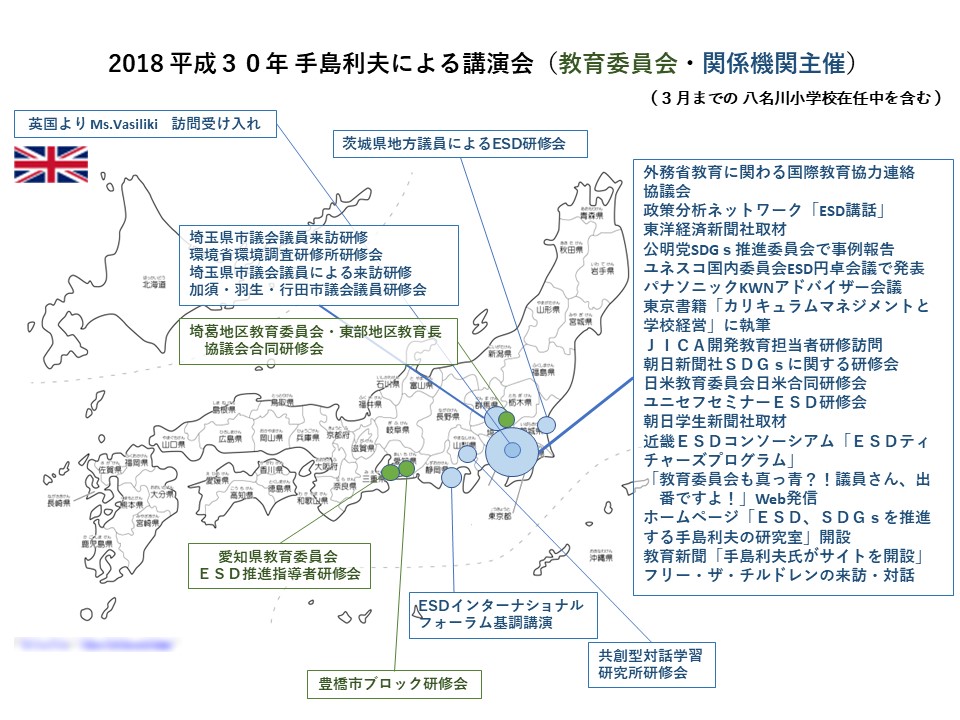 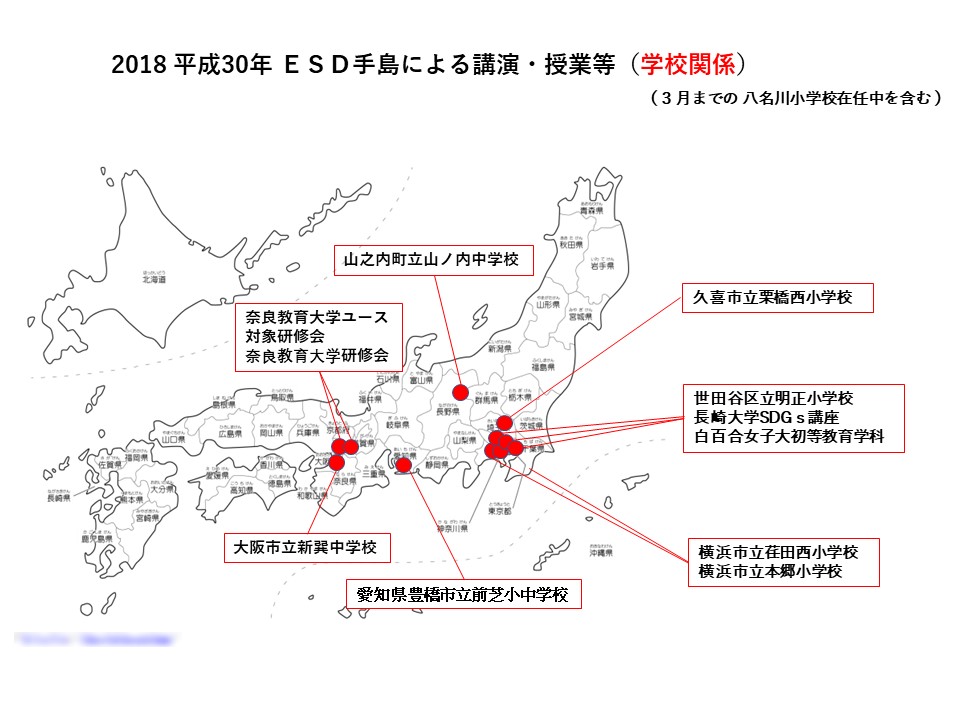 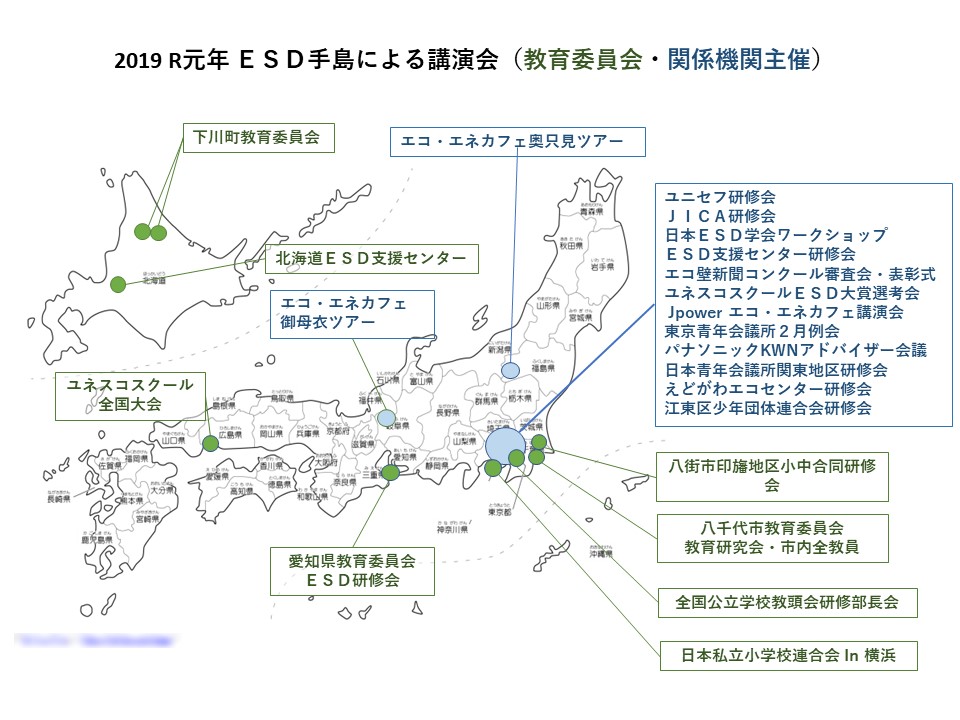 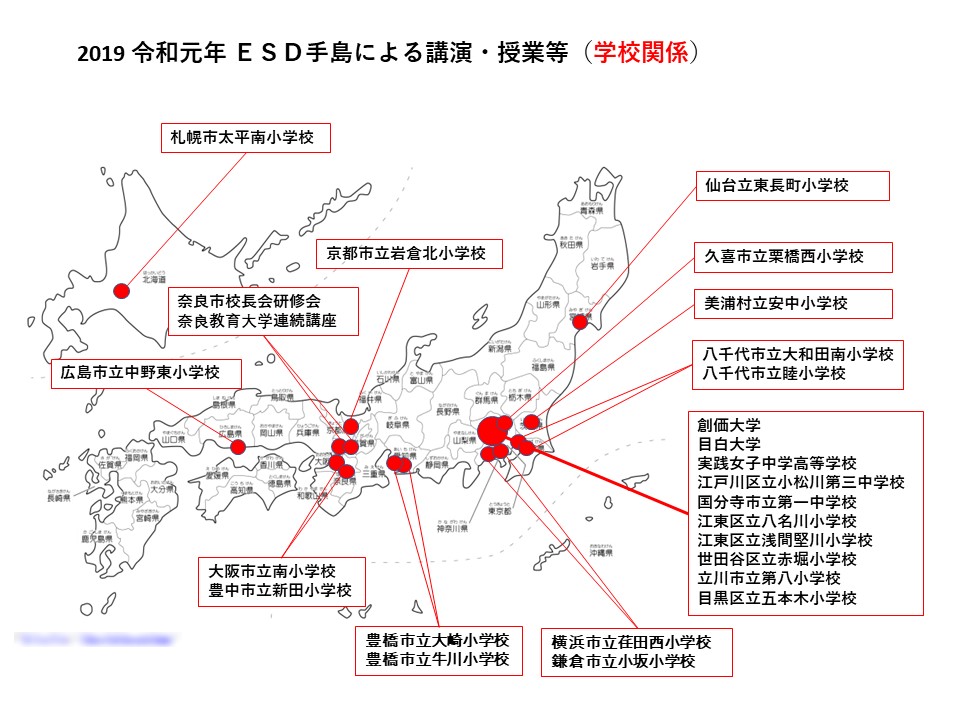 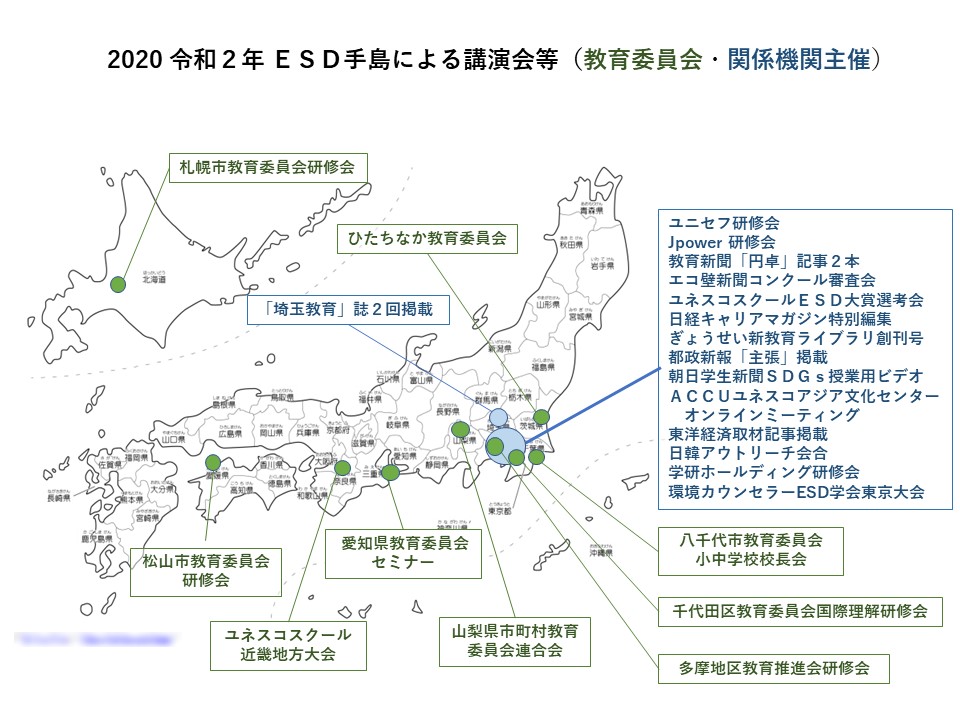 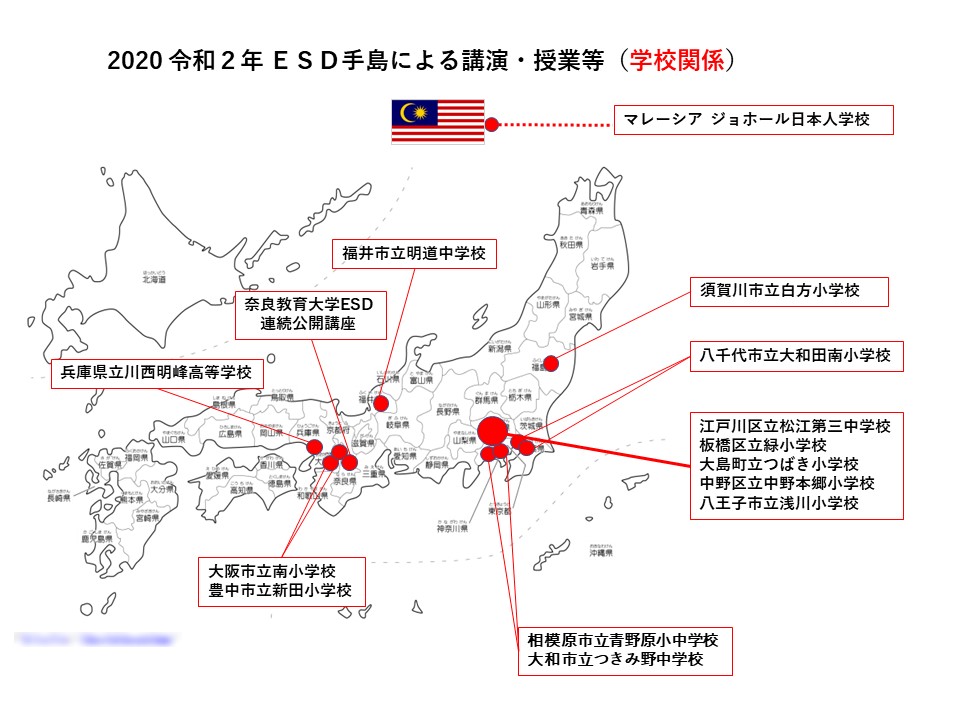 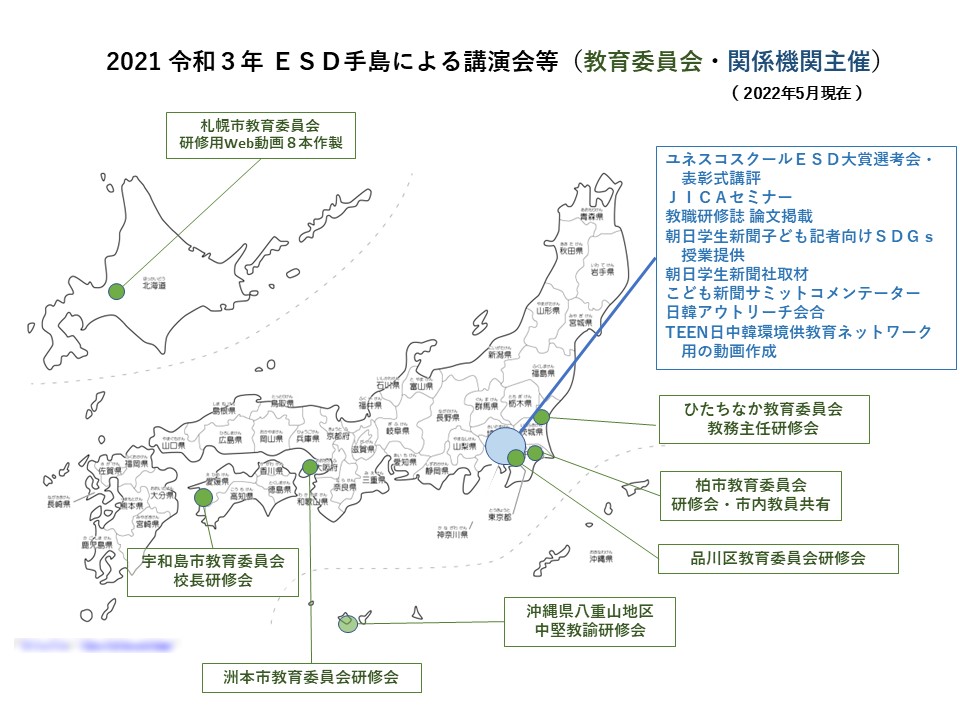 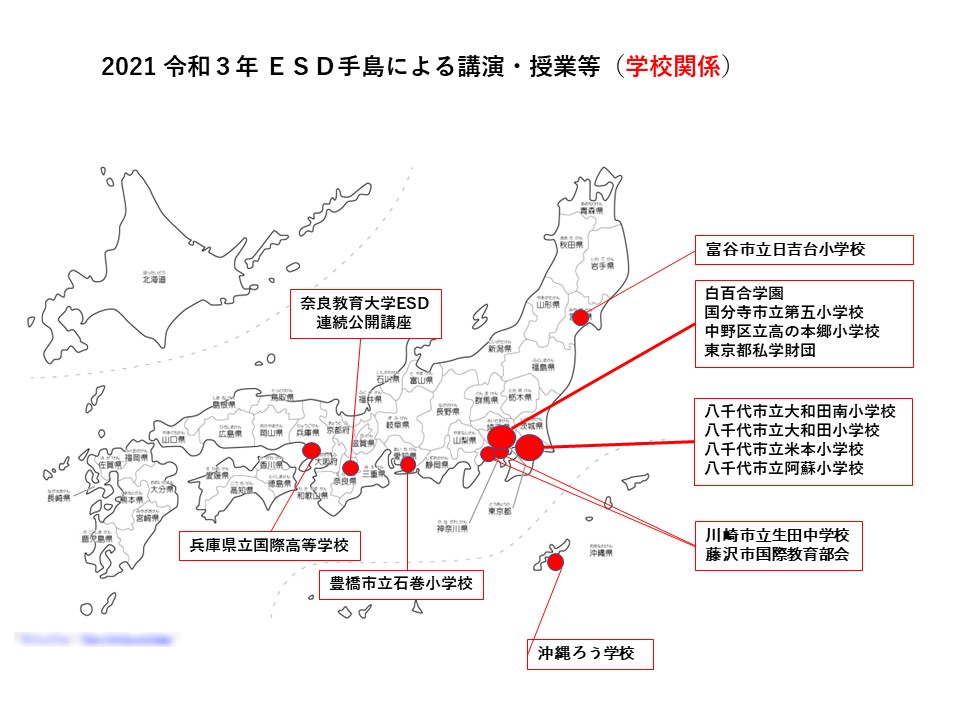 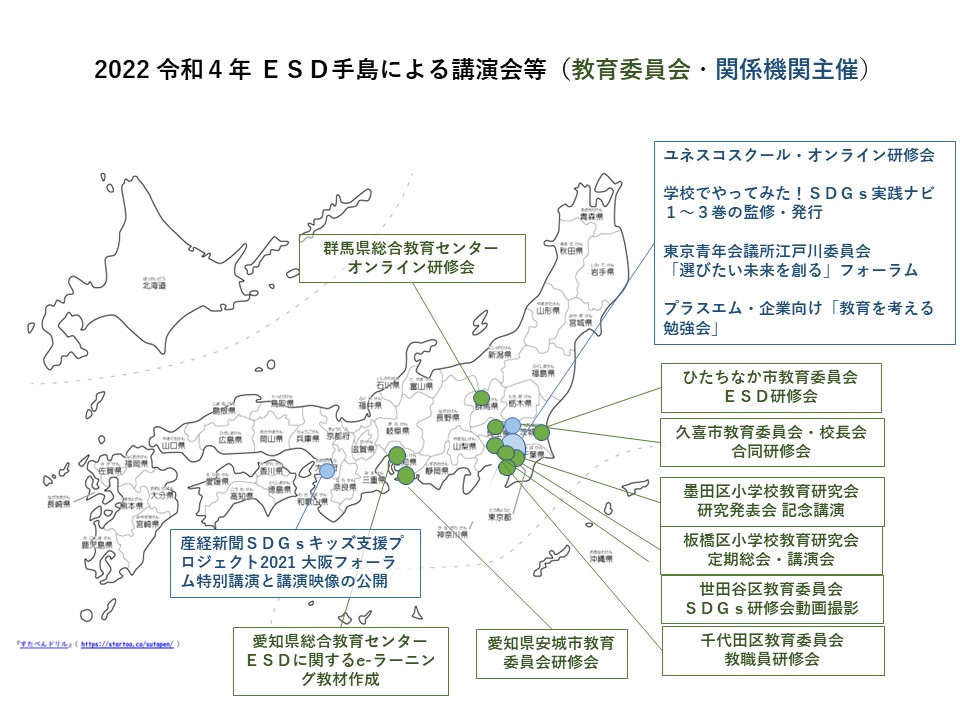 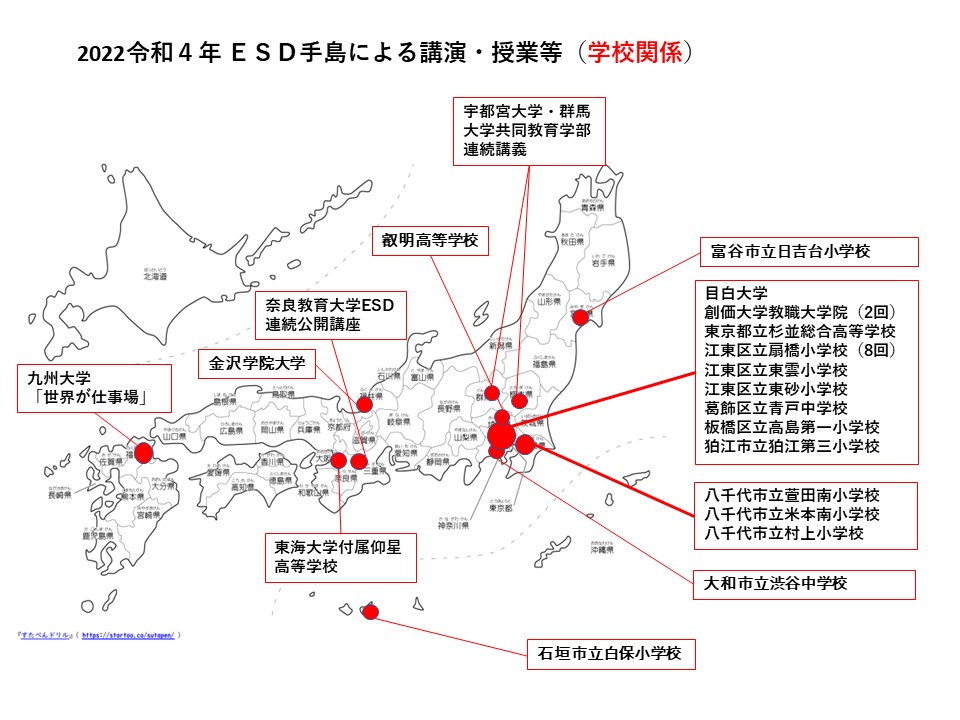 ※「すたぺんドリル」より、都道府県_日本地図学習プリント｜白地図をダウンロードして使用しています。